Lead Crisis Stabilization Clinician Abingdon, VA | Full-Time Posted Internal/ExternalDepartment: Crisis ServicesJob ID: 042821100096Lead Crisis Stabilization Clinician: Provide counseling and restorative services on an individual and group basis.Provide individual, family and group p0sychotherapy, crisis interventions assessments and stabilization to consumers and their families. Consult with administrators and staff from other community partners regarding care coordination and crisis intervention needs for consumers. Provide consumer related support, supervision, and training to crisis stabilization staff.Assist Crisis Management with various educational/informational community presentations.Provide oversight to students during their clinical experience as needed. Minimum Qualifications: Master’s Degree eligible to seek Licensure for Supervision in the State of Virginia as LPC, LCSW or LMFT and one (1) year clinical experience.  Preferred Qualifications: Active license in the State of Virginia as an LPC, LCSW or LMFT and two (2) years of post-licensure experience. In order to be considered for the position:Complete the Internal Application on the Intranet (Resources-Employee-Forms-Personnel).Submit a formal resume with the Internal Application.Send to your supervisor to approve.Send applications & resume to Whitney Archer in HR.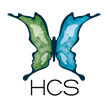 Whitney Archer | Human Resources Generalist HIGHLANDS COMMUNITY SERVICES 
o: 276.525.1462
w: highlandscsb.org 